Planering spanska åk 7 ht 2013 (kapitel 6-10) Syfte:”Genom undervisningen i ämnet moderna språk ska eleverna sammanfattningsvis ges förutsättningar att utveckla sin förmåga att”förstå och tolka innehållet i talat språk och olika slags texterformulera sig och kommunicera i tal och skriftanpassa språket efter olika syften, mottagare och sammanhang(Lgr 11)Undervisningsmål:Kap 6:  Una carta . I tal och skrift kunna berätta om sin familj och beskriva någons utseende. Kunna skriva ett brev för att berätta om sig själv och sin familj. Få kännedom om spanskans utbredning i världen.                                            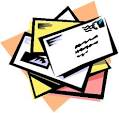 Kap 7: feliz cumpleaños. I tal och skrift kunna årstider, månader och berätta när någon fyller år. 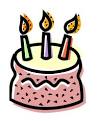 Kap 8: El tiempo libre .  I tal och skrift kunna berätta vad du gör på fritiden.Kap 9: En el colegio . I tal och skrift kunna klockan, veckodagarna, skolämnena och kunna berätta om en skoldag. 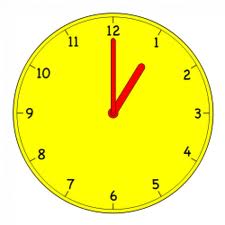 Kap 10: En el Zoo.  I tal och skrift kunna ord för djur samt berätta och fråga vad en och flera personer gör.Undervisningens innehåll:Vi utgår från bokens texter. Dessa lyssnar vi på, läser och översätter. Vidare jobbar vi med innehållet i texterna (ord, uttryck och grammatik) genom att göra varierade övningar där vi pratar, lyssnar och skriver. Grammatikgenomgångar ges ofta på tavlan. Vi har ord och uttryck i läxa varje vecka och för att träna extra finns vale.bonnierutbildning.se/7.   Lyssna ofta på ljudmästaren och använd glosmästaren!Om din arbetsinsats:Vad behöver du utveckla:Ansvarig lärare: Peter AnnerstedtMatris för ämne: Moderna språk   	För elev: Klass: I matrisen kan du se vad vi bedömer att du kan.Matris för ämne: Moderna språk   	För elev: Klass: I matrisen kan du se vad vi bedömer att du kan.Matris för ämne: Moderna språk   	För elev: Klass: I matrisen kan du se vad vi bedömer att du kan.Matris för ämne: Moderna språk   	För elev: Klass: I matrisen kan du se vad vi bedömer att du kan.FörmågorKunskapskrav för betyg EKunskapskrav för betyg CKunskapskrav för betyg AAtt förstå och tolka innehållet i talat språk och olika slags texter.Eleven kan förstå det mest väsentliga av innehållet i tydligt talat, enkelt språk i lugnt tempo samt i enkla texter om vardagliga och välbekanta ämnen.Eleven kan förstå det huvudsakliga innehållet och uppfatta tydliga detaljer i tydligt talat, enkelt språk i lugnt tempo samt i enkla texter om vardagliga och välbekanta ämnen.Eleven kan förstå helheten och uppfatta väsentliga detaljer i tydligt talat, enkelt språk i lugnt tempo samt i enkla texter om vardagliga och välbekanta ämnen.Att formulera sig och kommunicera i tal och skrift.Eleven visar sin förståelse genom att i enkel form redogöra för och kommentera innehållet samt genom att med godtagbart resultat agera utifrån budskap och instruktioner i innehållet.Eleven visar sin förståelse genom att i enkel form redogöra för och kommentera innehåll och detaljer samt även genom att med tillfredsställande resultat agera utifrån budskap och instruktioner i innehållet.Eleven visar sin förståelse genom att översiktligt redogöra för och kommentera innehåll och detaljer samt genom att med gott resultat agera utifrån budskap och instruktioner i innehållet.Att använda språkliga strategier för att förstå och göra sig förstådd.För att underlätta sin förståelse av innehållet i det talade språket och texterna kan eleven välja och använda sig av någon strategi för lyssnande och läsning. Eleven kan välja bland texter och talat språk av enkel karaktär och från olika medier samt med viss relevans använda det valda materialet i sin egen produktion och interaktion.För att underlätta sin förståelse av innehållet i det talade språket och texterna kan eleven i viss utsträckning välja och använda sig av strategier för lyssnande och läsning. Eleven kan välja bland texter och talat språk av enkel karaktär och från olika medier samt på ett relevant sätt använda det valda materialet i sin egen produktion och interaktion.För att underlätta sin förståelse av innehållet i det talade språket och texterna kan eleven i viss utsträckning välja och använda sig av strategier för lyssnande och läsning. Eleven kan välja bland texter och talat språk av enkel karaktär och från olika medier samt på ett relevant och effektivt sätt använda det valda materialet i sin egen produktion och interaktion.Att formulera sig och kommunicera i tal och skrift.I muntliga och skriftliga framställningar av olika slag kan eleven formulera sig enkelt och begripligt med fraser och meningar. För att förtydliga och variera sin kommunikation kan eleven bearbeta och göra enstaka enkla förbättringar av egna framställningar.I muntliga och skriftliga framställningar av olika slag kan eleven formulera sig enkelt, relativt tydligt och till viss del sammanhängande. För att förtydliga och variera sin kommunikation kan eleven bearbeta och göra enkla förbättringar av egna framställningar.I muntliga och skriftliga framställningar av olika slag kan eleven formulera sig enkelt, relativt tydligt och relativt sammanhängande. För att förtydliga och variera sin kommunikation kan eleven bearbeta och göra enkla förbättringar av egna framställningar.Att formulera sig och kommunicera i tal och skrift.Att anpassa språket efter olika syften, mottagare och sammanhang. Att använda språkliga strategier för att förstå och göra sig förstådd.I muntlig och skriftlig interaktion kan eleven uttrycka sig enkelt och begripligt med ord, fraser och meningar. Dessutom kan eleven välja och använda sig av någon strategi som löser problem i och förbättrar interaktionen.I muntlig och skriftlig interaktion kan eleven uttrycka sig enkelt och relativt tydligt med ord, fraser och meningar. Dessutom kan eleven välja och använda sig av några olika strategier som löser problem i och förbättrar interaktionen.I muntlig och skriftlig interaktion kan eleven uttrycka sig enkelt och tydligt med ord, fraser och meningar samt i någon mån anpassat till syfte, mottagare och situation. Dessutom kan eleven välja och använda sig av flera olika strategier som löser problem i och förbättrar interaktionen.Att reflektera över livsvillkor, samhällsfrågor och kulturella företeelser i olika sammanhang och delar av världen där språket används.Eleven kommenterar i enkel form några företeelser i olika sammanhang och områden där språket används, och kan då också göra enkla jämförelser med egna erfarenheter och kunskaper.Eleven kommenterar i enkel form några företeelser i olika sammanhang och områden där språket används, och kan då också göra enkla jämförelser med egna erfarenheter och kunskaper.Eleven kommenterar översiktligt några företeelser i olika sammanhang och områden där språket används, och kan då också göra enkla jämförelser med egna erfarenheter och kunskaper.